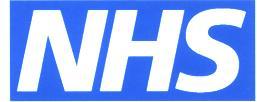 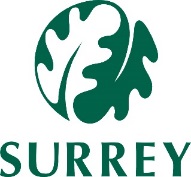 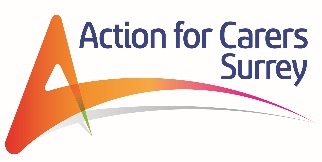  “BECAUSE CARERS COUNT” 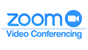 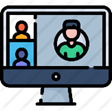 4 Training  Events - Via ZOOM27 Jan  / 23 Feb  / 15 Mar  / 25 Mar     -    2021Due to requests from professionals to continue these popular free training sessions (despite the current Covid period), we are pleased to announce our zoom sessions for 2021!!This popular multi agency introductory course has been a benchmark for over 22 years, providing a thought provoking insight into the difficulties unpaid carers face in looking after a family member or friend.  Although the Care Acts in 2014 put in place stronger duties on both local and health authorities to support carers, latest research reveals there is still some way to go in ensuring carers are recognised and get the support they need. Carers are now facing even greater challenges with the Covid pandemic as they are put under huge pressure to provide more care to their older, sick or disabled family or friends.   This is all in the context of the Government passing the Coronavirus Act 2020 and publishing statutory guidance on the Care Act 2014 ‘easements’ and Emergency Measures.Whether you work in health, social care or the independent/voluntary sector, it is therefore vital to ensure you are Care Act Compliant, keeping up to date with new thinking and best practice in working with carers.Participants have said:“Quality of presentations high and well thought out workshops”“A really useful, informative, thought provoking and emotional day”“Inspiring and courageous carers who spoke were also excellent facilitators”“Carer experiences made the whole role of carers more real and valid” “I can take some better ideas and implement them in the workplace”Course content: Understanding carers’ need for equality of opportunity and supportUnderstanding your legal duties towards carers in the context of the Care Act 2014 and Children & Families Act 2014 and Coronavirus Act and Emergency MeasuresLatest facts and figures about carers and the impact of caring Hearing directly from carers themselves about the difficulties they face and how they would like to be supportedEstablishing effective relationships with carers and understanding their viewpoint Learning about support and services available to carers in Surrey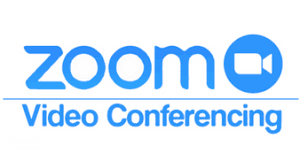 Each Zoom session will be facilitated by a trainer who has worked extensively with carers, alongside a carer who will bring their own perspective to the day.Who should attend?“Because Carers Count” is open to anyone working with carers (including young carers and parent carers) from a variety of professional backgrounds and experience. This can include managers or planners of services, front line staff working in health or social care or education or people more indirectly involved. All can gain a greater understanding of carers’ issues and what our legal responsibilities are to carers in the light of recent legislation and guidance. Limited places available on each session so please book immediately to secure your place:How to book: Simply email your requested date (indicated below) with your full name, position, organisation and contact details as soon as possible. If you do not receive a confirmation you can attend, please check with the Training office (Tel: 01883 62 62 64; email: Training@actionforcarers.org.uk )PLEASE NOTE: You will receive an email confirmation that your place has been booked depending on availability. Joining details will also be sent to you by email, approximately a week before the session.The training session for the day is free of charge and will be divided in two parts (two hours each) separated by a lunch break. Both the morning and afternoon sessions will also allow time for 15 minute breaks for refreshments. However, if you find you cannot attend after booking a place, please inform us immediately to allow us time to reallocate your place, so your place is not wasted. Please send an email with your full contact details to: Training@actionforcarers.org.uk Any enquiries about booking a place, please ring 01883 626264 and state which training course you are enquiring about. (GDPR Note - Your contact details will only be used to inform you of free, carer related training & workshops. More information about how we use your data and privacy policy can be found on our website www.actionforcarers.org.uk )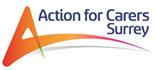 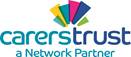 Action for Carers (Surrey)  is a company limited by guarantee with charitable status.  Charity no;  1116714Company No: 5939327  Reg. in England & Wales.   Reg Office:   Astolat, Coniers Way, Burpham, Guildford, GU4 7HL.    Because Carers Count Training    Training Workshops (January – March 2021)Because Carers Count Training    Training Workshops (January – March 2021)Because Carers Count Training    Training Workshops (January – March 2021)Wednesday, 27 January 2021 10.00am – 3.00pm(Lunch break between morning and afternoon sessions)10.00am – 3.00pm(Lunch break between morning and afternoon sessions)Tuesday, 23 February 202110.00am – 3.00pm(Lunch break between morning and afternoon sessions)10.00am – 3.00pm(Lunch break between morning and afternoon sessions)Monday, 15 March 202110.00am – 3.00pm(Lunch break between morning and afternoon sessions)10.00am – 3.00pm(Lunch break between morning and afternoon sessions)Thursday, 25 March 202110.00am – 3.00pm(Lunch break between morning and afternoon sessions)10.00am – 3.00pm(Lunch break between morning and afternoon sessions)An Attendance Certificate and other Workshop materials will be sent upon full participation in the event.An Attendance Certificate and other Workshop materials will be sent upon full participation in the event.An Attendance Certificate and other Workshop materials will be sent upon full participation in the event.